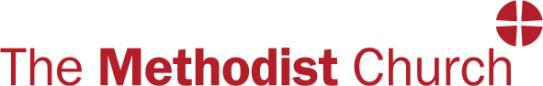 DECLARATION FOR APPLICANTS RENEWING THEIR CRIMINAL RECORD CHECK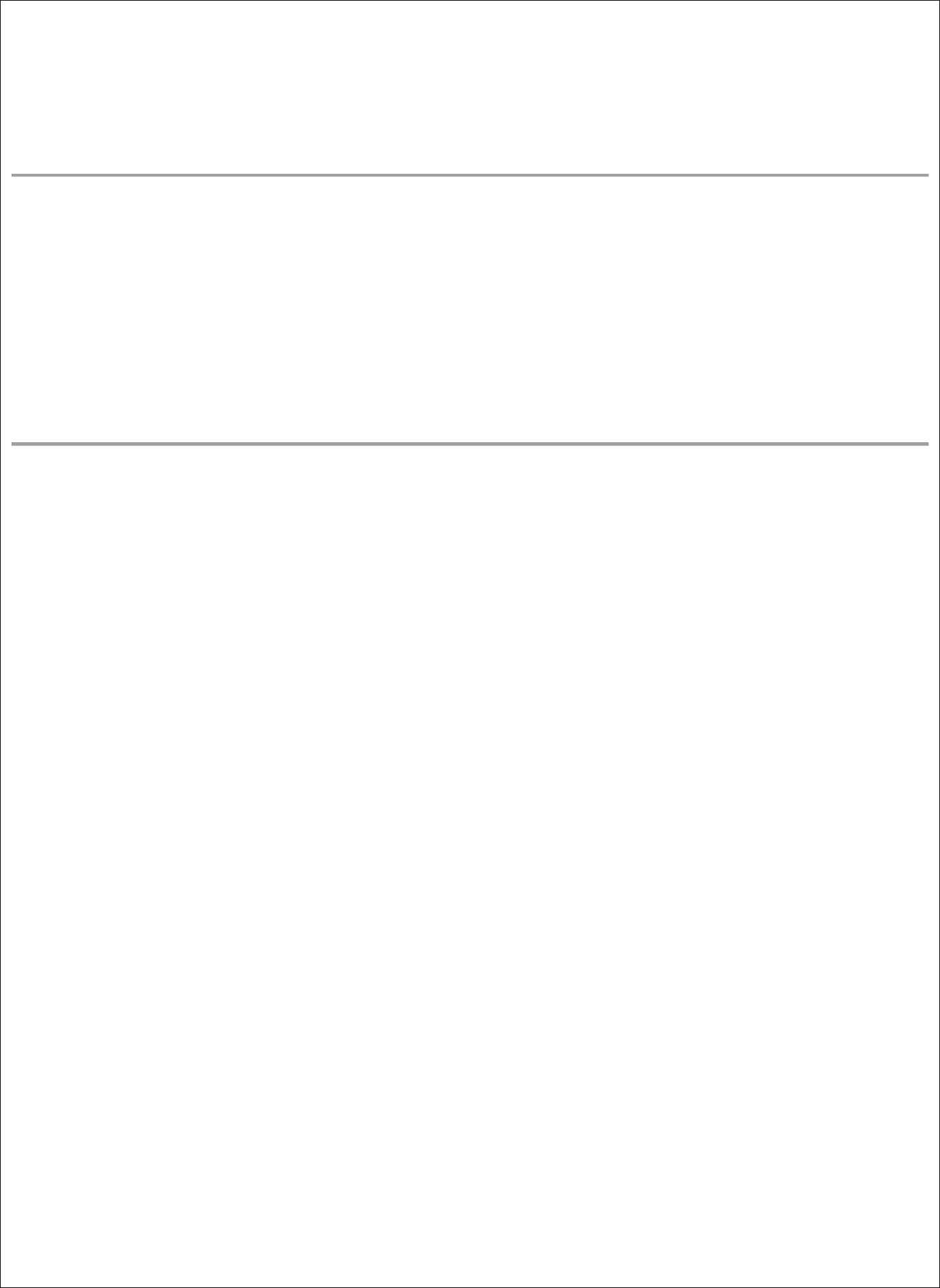 DeclarationI undertake to submit a renewal criminal record checkPlease read carefully the information below before completing the next sections.EITHERI am not aware of any reason why I should not continue in my present roleName:____________________________________________________________Signed:____________________________ Date:___________________________ORThere are matters I need to declare.These are outlined here (please continue on an additional sheet if necessary).Name:____________________________________________________________Signed:____________________________ Date:___________________________You should declareAny criminal convictions, including cautions, which have not been ‘filtered’ according to the Disclosure and Barring Service rules, including both ‘spent’ and ‘unspent’ convictions.This includes any convictions or cautions from outside the UK.If your name has been placed on a list of people barred from working with children or vulnerable adults - previously held by ISA now by the Disclosure and Barring Service (DBS). Please note: it is a criminal offence to apply for regulated activity with children or vulnerable adults if you are barred from working with them.If you are currently under investigation by the police.If a Family Court has ever made a finding of fact that you have caused significant harm to a child or vulnerable adult.If a child in your care or for whom you had parental responsibility has ever been removed from your care, been the subject of a Care Order, a Supervision Order or a Children’sServices safeguarding plan.If Methodist Church Standing Order 010 applies to you.[See note below]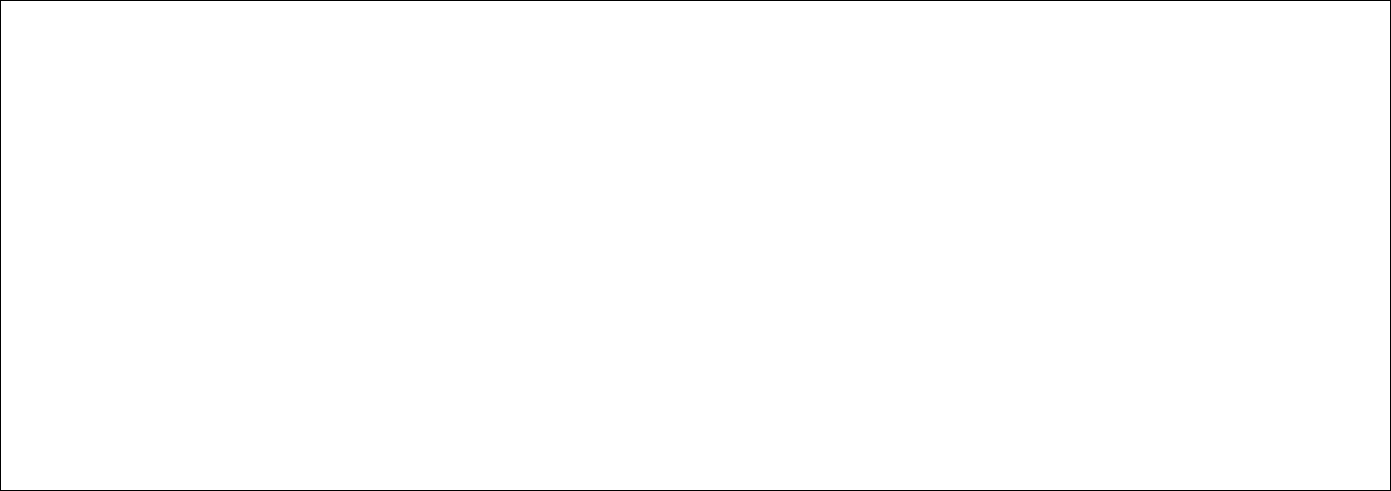 NoteBecause of the nature of the work for which you are applying this post is exempt from the provision of Section 4 (2) of the Rehabilitation of Offenders Act 1974 (ROA), by virtue of the ROA (exceptions) Order 1975 as amended and you are therefore not entitled to withhold information about convictions or cautions which for other purposes are ‘spent’ under the provision of the Act, Criminal convictions should therefore always be disclosed unless they have been ‘filtered’. Further guidance is provided by the DBS and can be found at www.gov.uk/government/publications/filtering-rules-for-criminal-record-check-certificates and www.gov.uk/government/publications/dbs-filtering-guidance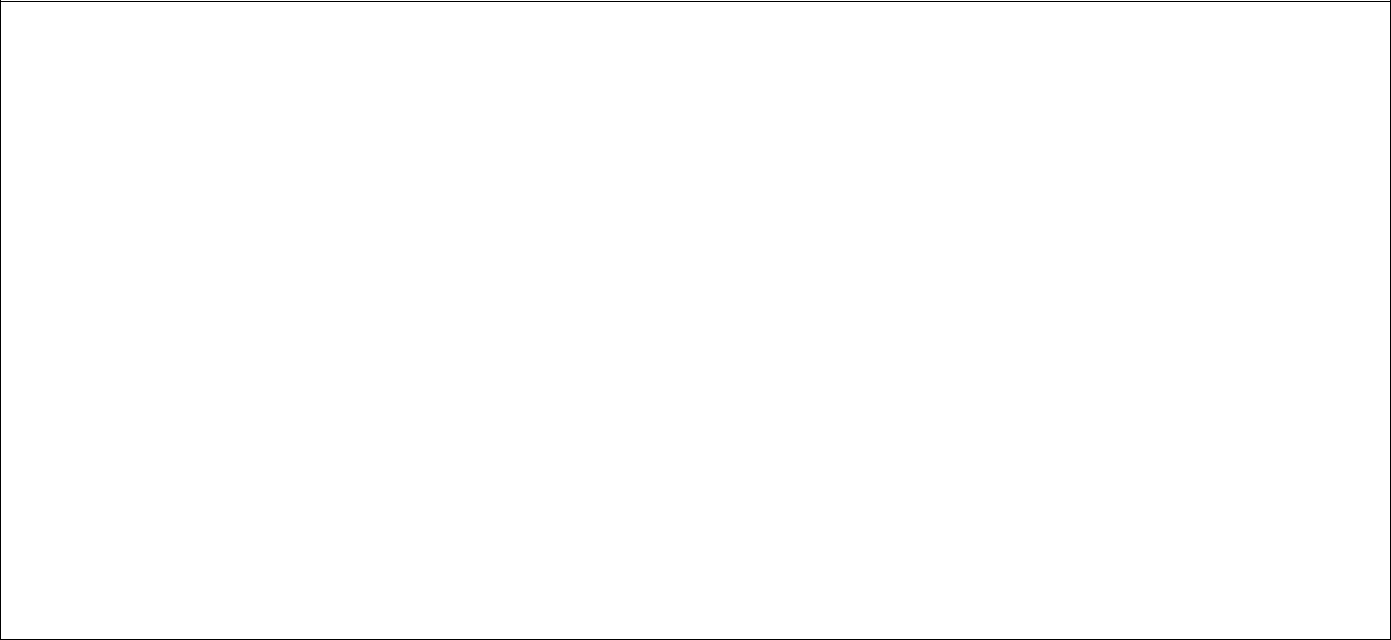 Methodist Church Standing Order 010 states (CPD, Volume 2, 2018, page 273):Subject to the provisions of the Rehabilitation of Offenders Act 1974 (or any statutory modification or re-enactment thereof for the time being in force and any regulations or orders made or having effect there under)no person who has been convicted of or has received a simple or conditional caution from the police concerning an offence mentioned in Schedule 1 to the Children and Young Persons Act 1933 (as amended) or who otherwise poses a risk to children, young people or vulnerable adults shall undertake work with children, young people   or vulnerable adults in the life of the Church;no person who has been convicted of or has received a simple or conditional caution from the police concerning an offence under the Sexual Offences Act 2003 or mentioned in Schedule 15 to the Criminal Justice Act 2003 or who is the subject of a risk assessment under Standing Order 237 as a result of which the Safeguarding Committee concludes that he or she presents a significant risk of serious harm to children, young people or vulnerable adults shall be appointed or re appointed to any office, post or responsibility or engaged or re-engaged under any contract to which this sub-clause applies unless authority for the appointment or employment has been obtained under clause (5).